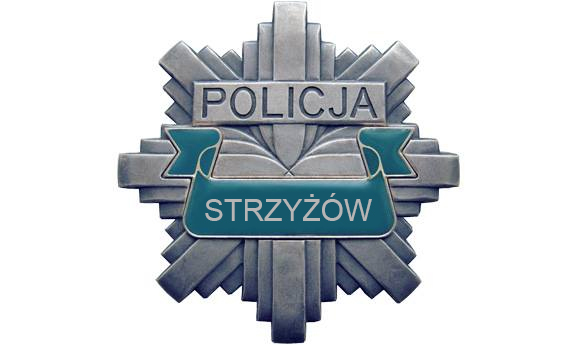 Analiza stanu bezpieczeństwa 
na terenie powiatu strzyżowskiego
w 2018 rokuI. DZIAŁALNOŚĆ KOMENDANTA POWIATOWEGO POLICJI 
        W   STRZYŻOWIE   W   2018  ROKU	Komenda Powiatowa Policji w Strzyżowie jest jedną z 21 jednostek 
z terenu województwa podkarpackiego wchodzących w strukturę Komendy 
Wojewódzkiej Policji w Rzeszowie. 	Powiat strzyżowski już od wielu lat uznawany jest jako powiat bezpieczny. Ważnym i nieodłącznym aspektem jest dobra współpraca Policji ze społeczeństwem oraz  podmiotami odpowiedzialnymi za bezpieczeństwo.Komenda Powiatowa Policji w Strzyżowie swoją działalność podejmowała w oparciu o strategię podkarpackiej Policji.Były to działania skupione  na skutecznym zapobieganiu i zdecydowanym eliminowaniu przestępstw i wykroczeń szczególnie uciążliwych 
dla społeczności lokalnych powiatu strzyżowskiego. Skoncentrowano się 
na zmniejszeniu ilości zdarzeń drogowych, zwracając szczególną uwagę 
na zwalczanie nietrzeźwych kierujących pojazdami oraz przekraczających dozwoloną prędkość.W celu właściwej dyslokacji służby prewencyjnej w okresach miesięcznych odbywały się posiedzenia Zespołu Zadaniowego powołanego przez Komendanta Powiatowego Policji w Strzyżowie, w czasie których dokonywane były analizy zagrożeń w poszczególnych rejonach powiatu, następnie w  miejsca zagrożone kierowane były służby wzmocnienia.Doskonalono również przygotowania Policji do działań w sytuacjach kryzysowych. Wzięto również pod uwagę aspekt społecznej oceny pracy Policji i podjęto działania zmierzające do poprawy wizerunku kreowanego przez środki masowego przekazu. Kontynuowano administrowanie strony internetowej Komendy Powiatowej Policji w Strzyżowie, na której zamieszczone są informacje 
o ważniejszych zdarzeniach odnotowanych na podległym terenie oraz dotyczące pracy jednostki.Od września 2016 roku funkcjonuje Krajowa Mapa Zagrożeń Bezpieczeństwa. To nowatorskie narzędzie umożliwia mieszkańcom wskazywanie miejsc czy zdarzeń, które w ich ocenie są niebezpieczne lub uciążliwe. W 2018 naniesiono 347 zagrożeń. Mieszkańcy jako najbardziej uciążliwe wskazali przekraczanie dozwolonej prędkości, nieprawidłowe parkowanie, niewłaściwą infrastrukturę drogową oraz spożywanie alkoholu w miejscach niedozwolonych.Na terenie powiatu strzyżowskiego w 2018 roku odbyły się 2 duże imprezy o charakterze sportowym:- w dniu 4 lipca 2018 r. 29 Międzynarodowy Wyścig Kolarski Solidarności 
i Olimpijczyków;- W dniach 10 i 11 sierpnia na terenie gmin Strzyżów, Czudec i Niebylec były organizowane odcinki XXVII Rajdu Rzeszowskiego; Inne imprezy sportowe:- Bieg Wilczym Tropem w Strzyżowie,- Bieg Konstytucji 3 maja w Strzyżowie, - Bieg Rodzinny w Czudcu,- Bieg Niepodległości we Frysztaku i Niebylcu.  	Ponadto zabezpieczano wiele innych imprez i uroczystości organizowanych na terenie powiatu.1.  W zakresie kadr i szkoleniaWedług stanu na dzień 31 grudnia 2018 roku w KPP w Strzyżowie na 94 etaty policyjne zatrudnionych było 93 policjantów. W ciągu roku zostało zwolnionych ze służby w Policji w związku z nabyciem praw emerytalnych 
3 policjantów. Do służby w KPP w Strzyżowie zostało przeniesionych z innych jednostek 5 policjantów (w tym z OP KSP Warszawa, KPP Gorlice, 
KPP Sandomierz, KPP Żyrardów, OPP Rzeszów). Jednostka posiada również 
8 etatów w korpusie służby cywilnej i 9,5 etatu pracowników nieobjętych mnożnikowym systemem wynagradzania.W okresie sprawozdawczym 34 policjantów zostało awansowanych na wyższe stopnie policyjne, jeden policjant został wyróżniony „Medalem Za Długoletnią Służbę” i jeden odznaką „Zasłużony Policjant”.Komendant Powiatowy Policji w Strzyżowie za szczególne osiągnięcia 
i zaangażowanie w służbie wielokrotnie nagradzał policjantów nagrodami pieniężnymi i dodatkowym urlopem wypoczynkowym.Policjanci nabywali i pogłębiali wiedzę i umiejętności zawodowe 
w ramach doskonalenia zawodowego prowadzonego w formie doskonalenia centralnego realizowanego przez szkoły policyjne i WSPol w Szczytnie oraz doskonalenia lokalnego realizowanego przez KPP w Strzyżowie. II.   OCENA STANU BEZPIECZEŃSTWA I PORZĄDKU  PUBLICZNEGO          NA TERENIE POWIATU STRZYŻOWSKIEGO W 2017 ROKU1.  ZAGROŻENIE PRZESTĘPCZOŚCIĄ POWIAT STRZYŻOWSKIPowiat strzyżowski zajmuje obszar 503,36 km2, na którym mieszka              ok. 61,8 tys. mieszkańców. W skład powiatu strzyżowskiego wchodzi 5 gmin 
tj. Strzyżów, Czudec, Frysztak, Niebylec i Wiśniowa. Jedyne miasto na terenie powiatu – Strzyżów liczy sobie 8,9 tys. mieszkańców. Na strukturę przestępczości występującej na terenie powiatu niewątpliwie duży wpływ ma położenie geograficzne, ukształtowanie terenu oraz warunki ekonomiczno
-gospodarcze.Na terenie powiatu strzyżowskiego w 2018 roku zostało stwierdzonych ogółem 624 przestępstw. W porównaniu do roku ubiegłego (364 przestępstw stwierdzonych) nastąpił wzrost przestępstw stwierdzonych o 171,4 %. Natomiast przestępstw kryminalnych zostało stwierdzonych 208 (w 2017 roku zostało stwierdzonych 224 przestępstw w tej kategorii). Z powyższego wynika, 
iż nastąpił spadek stwierdzonych przestępstw kryminalnych do poziomu 
92,9 %.  Nastąpił wzrost ich wykrywalności o 2,2 % w stosunku do roku ubiegłego. W 2018 roku osiągnięto wskaźnik wykrywalności ogólnej 85,8 % 
(w 2017 roku 72,6 %) – a więc nastąpił wzrost wykrywalności o 13,2 % .PRZESTĘPSTWA OGÓŁEM W LATACH 2014 – 2018 Analizie poddano przestępstwa stwierdzone w tych kategoriach, które stanowią największy procentowy udział we wszystkich stwierdzonych przestępstwach na terenie powiatu, a zarazem są wyjątkowo uciążliwe dla lokalnej społeczności. Przedstawia się to następująco:Jak wynika z powyższego zestawienia nastąpił spadek przestępstw kryminalnych. Natomiast w kategorii przestępstw gospodarczych nastąpił znaczny wzrost o 258 przestępstw stwierdzonych, dając tym samym wzrost dynamiki do poziomu 605,9 %.W przypadku przestępstw narkotykowych odnotowano niewielki wzrost ilości przestępstw stwierdzonych kształtujący wskaźnik dynamiki na poziomie 114,3 %  i wykrywalność 75 %.Analizując ilość wszczętych postępowań przygotowawczych 
w 7 wybranych kategoriach (dotyczy to przestępstw: bójka lub pobicie, przestępstwa rozbójnicze, kradzieże z włamaniem, kradzieże mienia i kradzieże samochodów, uszczerbek na zdrowiu oraz uszkodzenie mienia) na przestrzeni ostatnich lat należy zauważyć, że ilość postępowań spadła do dynamiki 85,8 % przy wzroście wykrywalności stanowiącej 46,7 %.PRZESTĘPSTWA KRYMINALNE W LATACH 2014 – 2018 WYBRANE 7 KATEGORII PRZESTĘPSTW KRYMINALNYCH KRADZIEŻ CUDZEJ RZECZY W LATACH 2014 – 2018KRADZIEŻ Z WŁAMANIEM W LATACH 2014 – 2018PRZESTĘPSTWA ROZBÓJNICZE W LATACH 2014 – 2018 PRZESTĘPSTWA KRYMINALNE STWIERDZONEZ PODZIAŁEM NA MIASTO I GMINYW LATACH 2015 – 2018 W 2018 roku wszczęto o 21 postępowań mniej niż w analogicznym okresie roku ubiegłego.  Na terenie powiatu strzyżowskiego nie stwierdzono przestępczości zorganizowanej.  W 2018 roku 2 nieletnich dopuściło się ogółem 1 czynu karalnego. GMINA STRZYŻÓWTeren gminy Strzyżów zajmuje powierzchnię 140 km2, na której mieszka 20,7 tys. mieszkańców w tym miasto Strzyżów liczy 8,7 tys. mieszkańców.	Na terenie gminy Strzyżów w 2018 roku zostało stwierdzone 435 przestępstw  w tym 96 przestępstw kryminalnych (wskaźnik dynamiki  258,9 %). Na terenie gminy i miasta Strzyżowa występuje największe zagrożenie spośród wszystkich gmin z terenu powiatu strzyżowskiego.Ilość przestępstw w poszczególnych kategoriach przedstawia się następująco:	Wykrywalność przestępstw kryminalnych kształtuje się na dobrym poziomie. Ogólna wykrywalność przestępstw przez KPP w Strzyżowie wyniosła 91,7 %, a przestępstw kryminalnych – 71,8 %  co  jest zadowalającym wynikiem. W 7 kategoriach przestępstw kryminalnych w Strzyżowie na obszarze miejskim stwierdzono 30 przestępstw, wykryto 16, co stanowi 
53,3 % wykrywalności. Natomiast w Strzyżowie na obszarze wiejskim stwierdzono 21 przestępstw, wykryto 15, co stanowi 71,4 % wykrywalności.GMINA CZUDECTeren gminy Czudec zajmuje powierzchnię 85 km2, na której mieszka 11,5 tys. mieszkańców. Na terenie gminy Czudec stwierdzono w 2018 roku ogółem 59 przestępstw. Natomiast w kategorii przestępstw kryminalnych stwierdzono 31 przestępstw, co dało wskaźnik dynamiki 79,5 %. 
Ogólna wykrywalność wyniosła 74,6 %.      

W poszczególnych kategoriach przedstawia się to następująco:

Na terenie gminy Czudec nastąpił spadek ilości przestępstw                              w kategorii ogólnej. W 7 kategoriach przestępstw kryminalnych stwierdzono 9 przestępstw, wykryto 1, co stanowi 11,1 % wykrywalności.GMINA FRYSZTAK	Teren gminy Frysztak zajmuje powierzchnię 91 km2, na której mieszka 10,6 tys. mieszkańców. Na terenie gminy w 2018 roku stwierdzono 47 przestępstw, w tym 32 przestępstwa kryminalne.Ilość przestępstw w poszczególnych kategoriach przedstawia się następująco:Wykrywalność ogólna przestępstw jest dobra i wynosi 70,2 %. 
W 7 kategoriach przestępstw kryminalnych stwierdzono 18 przestępstw, wykryto 8, co stanowi 50 % wykrywalności.Wykrywalność ogólna przestępstw kształtuje się na dobrym poziomie.   GMINA NIEBYLECTeren gminy Niebylec zajmuje powierzchnię 104 km2, na której mieszka 10,6 tys. mieszkańców. Na terenie gminy Niebylec w 2018 roku zostało stwierdzonych 65,  w tym 30 przestępstw kryminalnych. Ilość przestępstw w poszczególnych kategoriach przedstawia się następująco:W roku 2018 na terenie gminy Niebylec nie odnotowano przestępstw
 w kategorii przestępstw  rozbójniczych. Wykrywalność ogólna przestępstw jest dobra i wynosi 90,9 %. W 7 kategoriach przestępstw kryminalnych stwierdzono 12 przestępstw, wykryto 8, co stanowi 61,5 % wykrywalności.GMINA WIŚNIOWA	Teren gminy Wiśniowa zajmuje powierzchnię 83 km2, na której mieszka 8,5 tys. mieszkańców. Na terenie gminy Wiśniowa w 2018 roku stwierdzonych zostało 42 przestępstwa,  w tym 26 przestępstw kryminalnych. Ilość przestępstw w poszczególnych kategoriach przedstawia się następująco:	W ubiegłym roku na terenie gminy Wiśniowa nie odnotowano przestępstw w kategorii rozboje, wymuszenia rozbójnicze. Wykrywalność pozostałych przestępstw kształtuje się na dobrym poziomie.W 7 kategoriach przestępstw kryminalnych stwierdzono 16 przestępstw, wykryto 2, co stanowi 12,5 % wykrywalności.2.  REALIZACJA  ZADAŃ  W  ZAKRESIE  ZWALCZANIA  PRZESTĘPCZOŚCI      KRYMINALNEJ	W 2018 roku w Komendzie Powiatowej Policji w Strzyżowie zostało wszczętych 520 postępowań przygotowawczych. W porównaniu do roku ubiegłego wszczęto o 21 postępowań mniej, a dynamika wyniosła 96,1 %. 
Na koniec roku zostało w prowadzeniu 71 postępowań co stanowi 1,58 % zaległości (woj. 1,62%). 	Dla prawidłowego zabezpieczenia toku postępowań przygotowawczych kierowano do Prokuratury Rejonowej w Strzyżowie wnioski o zastosowanie środków zapobiegawczych wobec osób podejrzanych.         
W wyniku tych przedsięwzięć zostały zastosowane następujące środki zapobiegawcze:tymczasowe aresztowanie					- 3dozory Policji							- 2zabezpieczenie mienia						- 35 poręczenie majątkowe						- 0zakaz opuszczania kraju, zatrzymanie paszportu		- 0	Realizując zadania w zakresie pracy operacyjnej i dochodzeniowo-śledczej policjanci Wydziału Kryminalnego i Posterunków Policji ustalili 223 podejrzanych, w tym 114 o przestępstwa kryminalne i 2 nieletnich. Podejrzanym udowodniono popełnienie 624 przestępstw w tym 114 przestępstw kryminalnych. Policjanci Zespołu do walki z przestępczością gospodarczą ustalili 
15  podejrzanych o przestępstwa gospodarcze, udowadniając im popełnienie 309 przestępstw.Pomimo osiągania dobrych wyników w wykrywaniu sprawców poważnych przestępstw, niezadowolenie budzi fakt braku znaczących sukcesów w ustalaniu sprawców przestępczości korupcyjnej. Kilka przyczyn, które wpływa na taki stan rzeczy to m.in. fakt, że przestępcy w wielu przypadkach praktycznie nie pozostawiają na miejscu zdarzeń żadnych śladów, które pomogłyby w ich identyfikacji. Osoby pokrzywdzone często nie potrafią podać cech charakterystycznych utraconych przedmiotów czy precyzyjnego czasu ich utraty. Do poprawy poziomu bezpieczeństwa na terenie Strzyżowa oraz niektórych miejscowości powiatu mogłaby się przyczynić budowa monitoringu oraz rozbudowa i modernizacja istniejących sieci. Wpłynęłoby to niewątpliwie na możliwość identyfikacji sprawców przestępstw i wykroczeń. W ocenianym okresie Komenda Powiatowa Policji w Strzyżowie poszukiwała 78 osób ukrywających się przed wymiarem sprawiedliwości 
i 25 osób zaginionych.  Na dzień 31 grudnia 2018 roku pozytywnie zostało zrealizowanych 14 spraw, gdzie podstawą poszukiwania były powody procesowe tj. listy gończe, nakazy doprowadzenia do zakładów prawnej izolacji i zarządzenia sądu i prokuratora. Poszukiwania osób w 2018 r. były realizowane wg następujących podstaw:Fachową obsługą zdarzeń w zakresie specjalistycznym zajmują się technicy kryminalistyki, którzy brali udział w 276 czynnościach procesowych, w tym 150 czynności były to oględziny miejsc zdarzeń, 69 czynności oględzinach rzeczy, 57 czynności oględziny zwłok i inne takie jak przeszukania, sekcje zwłok czy pobranie materiału porównawczego.    W czasie wykonywanych czynności zabezpieczyli łącznie 312 różnego rodzaju śladów kryminalistycznych, zabezpieczając przy tym 62 przedmioty 
i pobierając 40 próbek materiału porównawczego. 3.   REALIZACJA ZADAŃ W ZAKRESIE PREWENCJI	W 2018 roku na terenie powiatu strzyżowskiego zostało ujawnionych 4825 wykroczeń  - z czego do Sądu Rejonowego w Strzyżowie skierowano 569 wniosków o ukaranie. Nałożono 1976 mandaty karne. Za mniejszej wagi wykroczenia stosowano środki oddziaływania wychowawczego (w postaci pouczeń). Środków takich zastosowano wobec 2280 osób. Zestawienie statystyczneśrodków oddziaływania wobec sprawców wykroczeń zaistniałych 
na terenie powiatu strzyżowskiego LICZBA MANDATÓW KARNYCH I POUCZEŃ 
W LATACH 2015 – 2018 W analizowanym okresie w pomieszczeniach dla osób zatrzymanych KPP osadzonych zostało łącznie 193 osoby, z czego podejrzanych o popełnienie przestępstwa – 33 osoby; na polecenie sądu lub prokuratury – 34 osoby, zatrzymanie prewencyjne – 2 osoby, oraz 124 osoby (120 mężczyzn, 4 kobiety) 
w celu wytrzeźwienia. Ponadto do Izby Wytrzeźwień w Rzeszowie zostało doprowadzonych 109 osób (97 mężczyzn i 12 kobiet, z czego jedna nieletnia).	Służba patrolowa na terenie działania Komendy Powiatowej Policji          w Strzyżowie w 2018 roku była pełniona w systemie 12 i 8 godzinnym. 	Służba była pełniona w miejscach publicznych najbardziej zagrożonych pod względem popełniania przestępstw i wykroczeń. Ponadto w okresach,
w których przewidywano nasilenie działalności przestępczej – organizowane były wzmożone działania prewencyjne mające na celu zapobieganie przestępczości.	Policjanci KPP w Strzyżowie łącznie przeprowadzili 5809 interwencji. 
	Średni czas reakcji Policji na zdarzenie w terenie wiejskim wyniósł – 18 minut i 59 sekund, natomiast w terenie miejskim – 9 minut 23 sekund.	Służba dzielnicowych była pełniona w 12 rejonach dzielnicowych, których rozkład przedstawia się następująco:Zespół Dzielnicowych KPP w Strzyżowie   	4 rejonyPosterunek Policji w Czudcu	2 rejony Posterunek Policji we Frysztaku	2 rejonyPosterunek Policji w Wiśniowej                    	2 rejonyPosterunek Policja w Niebylcu 	2 rejony4.   BEZPIECZEŃSTWO W RUCHU DROGOWYMW 2018 roku odnotowano 564 zdarzenia drogowe (wypadki i kolizje) 
 tj. mniej o 90 niż w 2017 roku. Na drogach powiatu strzyżowskiego w 2018 roku zaistniało 79  wypadków drogowych, w których 7 osób poniosło śmierć, a 104 osoby doznały obrażeń ciała. Ponadto zarejestrowano 485 kolizji drogowych.	W porównaniu do roku ubiegłego nastąpił wzrost liczby wypadków drogowych o 17. Liczba ofiar śmiertelnych wzrosła o 1 osobę w porównaniu 
do roku ubiegłego, liczba osób rannych wzrosła o 37 osoby. Liczba kolizji spadła o 79 w porównaniu do roku 2017.Sytuacja w poszczególnych gminach powiatu strzyżowskiego przedstawia        się następująco:Liczba zdarzeń drogowych w powiecie strzyżowskim w rozbiciu na poszczególne gminy 
w 2018 r.WYPADKI DROGOWE W LATACH 2015 – 2018 
NA TERENIE POWIATU STRZYŻÓWSKIEGO Porównanie  wzrostu lub spadku zdarzeń drogowych w poszczególnych gminach powiatu strzyżowskiego do roku 2017 Jak wskazuje powyższe porównanie w 2018 roku największe zagrożenie na drogach wypadkami występowało na terenie gminy Strzyżów, Niebylec 
i Czudec. Natomiast najmniejsze zagrożenie bezpieczeństwa w ruchu drogowym było na terenie gminy Frysztak i Wiśniowa.Główne przyczyny wypadków drogowych zaistniałych na terenie powiatu strzyżowskiego:Z winy kierujących:niedostosowanie prędkości do warunków drogowych – 15 wypadków,niezachowanie bez. odległości pomiędzy pojazdami – 10 wypadkównieudzielenie pierwszeństwa przejazdu – 16 wypadków,nieprawidłowe skręcanie – 2 wypadki,nieudzielenie pierwszeństwa pieszemu na przejściu dla pieszych – 4 wypadki,nieprawidłowe wyprzedzanie – 2 wypadki,zmęczenie, zaśnięcie – 5 wypadków.Z winy pieszego:- nieostrożne wejście na jezdnię przed jadący pojazd – 1 wypadek,WYBRANE PRZYCZYNY WYPADKÓW DROGOWYCHGłówne przyczyny kolizji drogowych zaistniałych na terenie powiatu strzyżowskiego:niedostosowanie prędkości do warunków drogowych –64  kolizje,niezachowanie bezpiecznej odległości między pojazdami – 95 kolizji,nieudzielenie pierwszeństwa przejazdu – 61 kolizji,nieprawidłowe wymijanie – 32 kolizje,nieprawidłowe wyprzedzanie – 22 kolizje,nieprawidłowe skręcanie – 17 kolizji,nieprawidłowe cofanie – 23 kolizje, nieprawidłowe omijanie – 11 kolizji,zmęczenie, zaśnięcie – 5  kolizji.Dane dotyczące liczby ujawnionych kierujących znajdujących się pod działaniem alkoholu w latach 2014 – 2018 przestawia poniższa tabela:	Jak wynika z analizy stanu bezpieczeństwa i porządku w ruchu drogowym na terenie powiatu strzyżowskiego za 2018 rok – najwięcej wypadków drogowych zaistniało w miesiącach: lipiec, maj, sierpień, listopad. 5.  DZIAŁALNOŚĆ W ZAKRESIE PROFILAKTYKINa terenie powiatu strzyżowskiego w 2018 roku prowadzono szereg działań  o charakterze prewencyjnym, które miały na celu ograniczenie ilości przestępstw i skuteczne zapobieganie patologiom społecznym. 	Na podstawie analiz stanu bezpieczeństwa i prognozowanych zagrożeń lokalnych prowadzono programy prewencyjne, „Razem Bezpieczniej”,  „Bezpieczny Senior”, „Ostrożnie – Pies!”, „Cyberbezpieczni”, długookresowe działania profilaktyczne  „Ograniczyć Wandalizm”, „Bezpieczne zabytki”, oraz wzmożone działania między innymi: „Bezpieczne ferie”, „Bezpieczne wakacje”, „Bezpieczna droga do, szkoły”, „Alkohol – ograniczona dostępność”. 	Podjęte czynności w ramach tych  działań miały na celu zapobieganie przestępstwom i wykroczeniom oraz przekazywanie wiedzy wiktymologicznej 
i informacji na temat przeciwdziałania patologiom społecznym i różnego rodzaju zagrożeniom.W ramach akcji, działań  i codziennej służby policjanci KPP 
w Strzyżowie uczestniczyli w 249 spotkaniach z dziećmi i młodzieżą szkolną, oraz w 266 spotkaniach z pedagogami, nauczycielami i kierownictwem placówek oświatowych.Działania te polegały głównie na wykonywaniu następujących zadań:a) przeciwdziałanie demoralizacji nieletnich  poprzez:rozpoznawanie środowisk i rodzin, w których występują patologie,ujawnianie źródeł demoralizacji oraz podejmowanie działań mających 
na celu ich likwidację,przekazywanie informacji dla dzieci, młodzieży, rodziców oraz samych policjantów na tematy przeciwdziałania patologiom społecznym,prowadzenie dyżurów w punktach przyjęć interesantów w Liceum Ogólnokształcącym oraz w Zespole Szkół Technicznych w Strzyżowie.b) ujawnianie i wyjaśnianie okoliczności popełnienia przez nieletniego czynu  
     karalnego,c) współpracę z podmiotami zajmującymi się problematyką przestępczości  
i demoralizacji nieletnich, a w szczególności z Wydziałem Rodzinnym 
i Nieletnich Sądu Rejonowego w Strzyżowie, Punktem Konsultacyjno – Informacyjnym w Strzyżowie oraz Poradnią Psychologiczno – Pedagogiczną    w Strzyżowie,d) prowadzenie działań na rzecz poprawy bezpieczeństwa obywateli  poprzez:informowanie i ostrzeganie społeczeństwa o zagrożeniach przestępczością                             i patologiami oraz o sposobach  ich przeciwdziałania, dostarczanie wiedzy prawnej  i wiktymologicznej poprzez ulotki i spotkania,przekazywanie najistotniejszych informacji dotyczących przestępczości poprzez prowadzoną stronę internetową,Policjanci tut. jednostki w 2018 roku uczestniczyli w pracach powiatowych komisji, których działalność jest skierowana na poprawę bezpieczeństwa 
i porządku publicznego. 	Czynnie uczestniczyli także w pracach Gminnych Komisji Rozwiązywania Problemów Alkoholowych. Ponadto organizowano wspólnie 
z władzami samorządowymi imprezy sportowo – rekreacyjne promujące zdrowy styl życia, wolny od nałogów – 10 imprez (Turniej Bezpieczeństwa w Ruchu Drogowym, konkurs plastyczny „Bezpieczne wakacje”, „Dzień Dziecka”, pikniki, działania w ramach akcji „Kręci mnie bezpieczeństwo”). Podczas tych akcji (a także podczas spotkań w szkołach) rozdawane były materiały edukacyjne, ulotki, plakaty i naklejki. Działalność profilaktyczna ponadto była wspomagana przygotowywanymi informacjami o zagrożeniach w formie publikacji 
w lokalnej prasie i stronach internetowych.Aby zminimalizować zakłócenia porządku publicznego w rejonach organizowanych dyskotek i imprez o charakterze rozrywkowym prowadzone były działania prewencyjne, które miały na celu ograniczenie negatywnych zjawisk. Realizowano je między innymi poprzez:częste kontrolowanie miejsc, w których odbywały się imprezy,wyprzedzające działania zapobiegające zachowaniom o charakterze chuligańskim,ujawnianie nieletnich pod działaniem alkoholu,ujawnianie nieletnich sprawców czynów karalnych,kontrolowanie przestrzegania ustawy o wychowaniu w trzeźwości 
i przeciwdziałaniu alkoholizmowi.We współpracę  w zakresie profilaktyki społecznej były zaangażowane różne instytucje i organizacje m.in.: Państwowa Straż Pożarna, Ochotnicze Straże Pożarne, Stowarzyszenie Bezpieczny Powiat Strzyżowski, Biblioteka Publiczna Gminy i Miasta Strzyżów, Powiatowa Stacja Sanitarno – Epidemiologiczna 
w Strzyżowie.Za podstawowe obszary działań prewencyjnych przyjęto:ochronę mienia, rozpoznanie zagrożeń, przeciwdziałanie poprzez popularyzację i wprowadzanie nowoczesnych technik zabezpieczających,zapobieganie demoralizacji i przestępczości wśród nieletnich,prewencję społeczną tj. poradnictwo i edukację dzieci, młodzieży oraz dorosłych.
W ramach realizacji powyższych zadań w celu zapobiegania kradzieżom             i kradzieżom z włamaniami do placówek handlowych i mieszkań prywatnych były podejmowane następujące działania:utrzymywano stały kontakt z właścicielami placówek handlowych, przedstawiając im sposoby działania sprawców, wskazywano 
na skuteczne sposoby zabezpieczenia mienia, popularyzowano nowoczesne techniki zabezpieczeń,rozdawano opracowane w poprzednich latach ulotki dot. skutecznych 
i nowoczesnych sposobów zabezpieczeń mienia.Prowadzono działania w kierunku przeciwdziałania demoralizacji nieletnich poprzez:- rozpoznanie środowisk i rodzin, w których występują patologie,- ujawnianie źródeł demoralizacji oraz podejmowanie działań mających na celu    ich likwidację,- przekazywanie informacji o sposobach zapobiegania patologiom społecznym.Dokonano kilkudziesięciu kontroli placówek handlowych pod kątem przestrzegania przepisów ustawy o wychowaniu w trzeźwości 
i przeciwdziałaniu alkoholizmowi, a o ujawnionych nieprawidłowościach informowano organ wydający zezwolenie na sprzedaż alkoholu. (Podczas działań profilaktycznych pn. „Alkohol – ograniczona dostępność”  skontrolowano 128 punktów sprzedaży alkoholu).Ponadto każdorazowo po ujawnieniu nieletniego spożywającego alkohol informacja była przekazywana rodzicom lub dyrektorom szkół, 
a w uzasadnionych przypadkach informowano sąd. Policjanci prowadzili szeroko zakrojoną akcję informacyjną 
o szkodliwości przyjmowania narkotyków oraz dopalaczy i związanej z tym odpowiedzialności karnej. W czasie spotkań uczestnikom były przekazywane materiały informacyjne dotyczące uzależnień od narkotyków i innych środków psychoaktywnych. 6. GŁÓWNE KIERUNKI DZIAŁAŃ KOMENDY POWIATOWEJ POLICJI W STRZYŻOWIEZwiększenie efektywności działań Policji na rzecz wzmocnienia współpracy ze społeczeństwem;Podniesienie skuteczności działań Policji w identyfikacji i zwalczaniu największych współczesnych zagrożeń, w tym cyberprzestępczości;Wzrost skuteczności działań Policji w zwalczaniu przestępczości najbardziej uciążliwej społecznie; Działania Policji ukierunkowane na poprawę bezpieczeństwa w ruchu drogowym; Optymalizacja działań Policji na rzecz zapewnienia bezpieczeństwa imprez masowych; Podniesienie jakości i efektywności pracy Policji poprzez sukcesywne podwyższanie kompetencji zawodowych funkcjonariuszy i pracowników Policji; Doskonalenie jakości zadań realizowanych przez policjantów 
i pracowników Policji poprzez zapewnienie optymalnych warunków pełnienia służby/pracy;Realizacja założeń wynikających z „Krajowej Mapy Zagrożeń Bezpieczeństwa” oraz „Dzielnicowy bliżej nas”.Kategoria przestępstwaLiczba przestępstww 2018 rokuLiczba przestępstw w 2017 rokuWskaźnik dynamiki  w %Wzrost/spadekw liczbach bezwzględnychWsk. wykr.w % (2018)Ogólnie624364171,426085,8Przestępstwa kryminalne20822492,9- 1667,57 kategorii przestępstw krym.10412881,3- 2446,7Kradzież cudzej rzeczy373897,4- 136,8Kradzieżz włamaniem303976,9- 920,8Rozbój, wymuszenie rozbójnicze20---250Przestępstwa gospodarcze30951605,925893,9Przestępstwa        narkotykowe87114,3175Kierowanie pojazdem w stanie nietrzeźw.7060116,710100Kategoria przestępstwaLiczba przestępstww  roku 2018Liczba przestępstww 2017 rokuWskaźnik dynamiki  w %Wzrost/spadekw liczbach bezwzględnychWsk. wykr.w % (2018)Ogólnie435168258,926791,7Przestępstwa kryminalne969997- 371,8Kradzież cudzej rzeczy1515100053,3Kradzieżz włamaniem1816112,5272,2Rozbój, wymuszenie rozbójnicze00---0---Przestępstwa gospodarcze29836827,826297Przestępstwa     narkotykowe2366,7- 1100Kierowanie pojazdem
 w stanie nietrzeźw.25211194100Kategoria przestępstwaLiczba przestępstww  roku 2018Liczba przestępstww 2017 rokuWskaźnik dynamiki  w %Wzrost/spadekw liczbach bezwzględnychWsk. wykr.w % (2018)Ogólnie597281,91374,6Przestępstwa kryminalne313979,5- 864,5Kradzież cudzej rzeczy44100025Kradzieżz włamaniem347530Rozbój, wymuszenie rozbójnicze00---------Przestępstwa gospodarcze6966,7- 350Przestępstwa     narkotykowe51500480Kierowanie pojazdem
 w stanie nietrzeźw.1217100- 5100Kategoria przestępstwaLiczba przestępstww  roku 2018Liczba przestępstww 2017 rokuWskaźnik dynamiki  w %Wzrost/spadekw liczbach bezwzględnychWsk. wykr.w % (2018)Ogólnie475388,7- 670,2Przestępstwa kryminalne3231103,2168,8Kradzież cudzej rzeczy5955,6- 440Kradzieżz włamaniem3560- 20Rozbój, wymuszenie rozbójnicze20---250Przestępstwa gospodarcze61060- 433,3Przestępstwa     narkotykowe01---0---Kierowanie pojazdem
 w stanie nietrzeźw.89100- 1100Kategoria przestępstwaLiczba przestępstww  roku 2018Liczba przestępstww 2017 rokuWskaźnik dynamiki  w %Wzrost/spadekw liczbach bezwzględnychWsk. wykr.w % (2018)Ogólnie65501301590,9Przestępstwa kryminalne3029103,4183,9Kradzież cudzej rzeczy4850- 460Kradzieżz włamaniem2450- 250Rozbój, wymuszenie rozbójnicze00---0---Przestępstwa gospodarcze961503100Przestępstwa     narkotykowe20---2100Kierowanie pojazdem
 w stanie nietrzeźw.177242,810100Kategoria przestępstwaLiczba przestępstww roku 2018Liczba przestępstww 2017 rokuWskaźnik dynamiki  w %Wzrost/spadekw liczbach bezwzględnychWsk. wykr.w % (2018)Ogólnie4241102,4161,9Przestępstwa kryminalne263476,5- 842,3Kradzież cudzej rzeczy8420040Kradzieżz włamaniem5105050Rozbój, wymuszenie rozbójnicze00---0---Przestępstwa gospodarcze62300483,3Przestępstwa     narkotykowe03---- 3---Kierowanie pojazdem
 w stanie nietrzeźw.851603100Ogółem prowadzonych spraw w 2018 roku PODSTAWA PROWADZENIA POSZUKIWAŃ  PODSTAWA PROWADZENIA POSZUKIWAŃ List gończyUMPIlość prowadzonych spraw 
w 2018r.743044Ilość zakończonych spraw351025Zaginięcia- odnalezionych:   25
- osób zaginionych: 25poz. I - 3
poz. II - 6
poz. III - 16poz. I - 3
poz. II - 6
poz. III - 16Zastosowane środki2018 rok2017 rok2016 rok2015 rokOddziaływanie pozakarne2280833737509Postępowanie mandatowe1976424249185434Wnioskio ukaranie569615570705201820182018Miejsce zamieszkaniaOgółemPDOZIW Gmina i Miasto Strzyżów1337558Gmina Czudec443212Gmina Niebylec402911Gmina Frysztak422616Gmina Wiśniowa221012Inne21210Razem302193109Podział administracyjny powiatuWypadekKolizjaRazemZdarzeń drogowychZabitychRannychGmina Czudec18123141127Gmina Wiśniowa5394427Gmina Frysztak8616909Gmina Niebylec22122144132Gmina Strzyżów26140166329Powiat strzyżowski794855647104Podział administracyjny powiatuWypadekWypadekKolizjaKolizjaRazemZdarzeń drogowychRazemZdarzeń drogowychZabitychZabitychRannychRannychPodział administracyjny powiatu2018201720182017201820172018201720182017Gmina Czudec1815123134141149112717Gmina Wiśniowa54394844522074Gmina Frysztak8106186699602910Gmina Niebylec2212122106144118113215Gmina Strzyżów2618140191166209312920Powiat strzyżowski7959485565564624751046620142015201620172018Liczba przestępstw z art.178a kk8574695874Liczba wykroczeń z art. 87 kw8654213421